PUBLIC NOTICELOWER NINTH WARD ECONOMIC DEVELOPMENT DISTRICTTHURSDAY, JUNE 24, 2021 3:00PM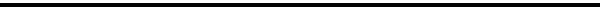 The Lower Ninth Ward Economic Development District meeting is scheduled for Thursday, June 24, 2021 at 3:00pm 1616 Caffin Ave, Ste 1100 (Lower Nine Senior Citizens Center)Zoom Call in: Join Zoom Meetinghttps://us02web.zoom.us/j/89481664216?pwd=RmtDOHZBeGFDSnh3QWRpV3h4M1lrQT09Meeting ID: 894 8166 4216Passcode: 454950One tap mobile+19292056099,,89481664216#,,,,*454950# US (New York)+13017158592,,89481664216#,,,,*454950# US (Washington DC)AGENDACall to Order Roll CallIntroduction of GuestsAdopt Agenda for June 24, 2021 Board MeetingApprove Minutes from April 2021 Board MeetingUpdate on status of L9EDD Board document submission to State Office of AdministrationCommittee Reports (Finance, Communications, Project)New Business Establishment of Fund Development Committee (grant opportunities)Discussion to change L9EDD Bylaws and add a parliamentarian position to the Executive BoardAppointment of Board Secretary with Board ApprovalBoard ResolutionsApproval of L9EDD Projects Approval of website and layoutAdjournmentNext Meeting Date:  July 29, 2021                                               Lower Ninth Ward Economic Development CommissionersFOR MORE INFORMATION PLEASE CONTACT:Jean Morris, Chairperson, blossomlady60@gmail.com In response to the Public Health Emergency declared for COVID-19, and pursuant to Section 2C of the Governor’s Proclamation 84 JBE 2020, 			Appointing Entity Title/NameCommissioner AppointedMayor LaToya Cantrell Jared Green Mayor LaToya CantrellAllison Cormier  City Council Cyndi Nguyen Tia Henry City Council Cyndi Nguyen Dr. Kendall ParkerState Representative Candace NewellRashida Ferdinand State Representative Candace NewellKeisha Henry  State Senator Joe Bouie Jean Gibson State Senator Joe Bouie Dr. Ruston Henry Lower Ninth Ward Neighborhood Association Leona Tate  Table Connect Group Rev. Willie Calhoun Table Connect Group Pastor Fred Luter